CRONOGRAMA DE PLAZOSEl proceso de contratación de bienes se sujetará al siguiente Cronograma de Plazos:*) Los plazos del proceso de contratación se computarán a partir del día siguiente hábil de la publicación en el SICOES.(**) La determinación del plazo para la apertura de propuestas deberá considerar los 10 minutos que corresponden al periodo de gracia aleatorio, en el marco del Artículo 27 del Reglamento de Contrataciones con Apoyo de Medios Electrónicos.        CONVOCATORIA             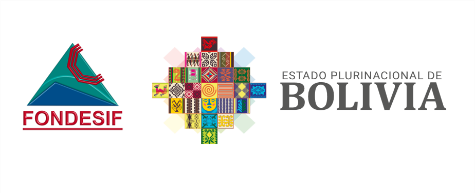 DATOS DEL PROCESOS DE CONTRATACIÓNDATOS DEL PROCESOS DE CONTRATACIÓNDATOS DEL PROCESOS DE CONTRATACIÓNDATOS DEL PROCESOS DE CONTRATACIÓNDATOS DEL PROCESOS DE CONTRATACIÓNDATOS DEL PROCESOS DE CONTRATACIÓNDATOS DEL PROCESOS DE CONTRATACIÓNDATOS DEL PROCESOS DE CONTRATACIÓNDATOS DEL PROCESOS DE CONTRATACIÓNDATOS DEL PROCESOS DE CONTRATACIÓNDATOS DEL PROCESOS DE CONTRATACIÓNDATOS DEL PROCESOS DE CONTRATACIÓNDATOS DEL PROCESOS DE CONTRATACIÓNDATOS DEL PROCESOS DE CONTRATACIÓNDATOS DEL PROCESOS DE CONTRATACIÓNDATOS DEL PROCESOS DE CONTRATACIÓNDATOS DEL PROCESOS DE CONTRATACIÓNDATOS DEL PROCESOS DE CONTRATACIÓNDATOS DEL PROCESOS DE CONTRATACIÓNDATOS DEL PROCESOS DE CONTRATACIÓNDATOS DEL PROCESOS DE CONTRATACIÓNDATOS DEL PROCESOS DE CONTRATACIÓNDATOS DEL PROCESOS DE CONTRATACIÓNDATOS DEL PROCESOS DE CONTRATACIÓNDATOS DEL PROCESOS DE CONTRATACIÓNDATOS DEL PROCESOS DE CONTRATACIÓNEntidad ConvocanteFondo de Desarrollo del Sistema Financiero y de Apoyo al Sector Productivo – FONDESIFFondo de Desarrollo del Sistema Financiero y de Apoyo al Sector Productivo – FONDESIFFondo de Desarrollo del Sistema Financiero y de Apoyo al Sector Productivo – FONDESIFFondo de Desarrollo del Sistema Financiero y de Apoyo al Sector Productivo – FONDESIFFondo de Desarrollo del Sistema Financiero y de Apoyo al Sector Productivo – FONDESIFFondo de Desarrollo del Sistema Financiero y de Apoyo al Sector Productivo – FONDESIFFondo de Desarrollo del Sistema Financiero y de Apoyo al Sector Productivo – FONDESIFFondo de Desarrollo del Sistema Financiero y de Apoyo al Sector Productivo – FONDESIFFondo de Desarrollo del Sistema Financiero y de Apoyo al Sector Productivo – FONDESIFFondo de Desarrollo del Sistema Financiero y de Apoyo al Sector Productivo – FONDESIFFondo de Desarrollo del Sistema Financiero y de Apoyo al Sector Productivo – FONDESIFFondo de Desarrollo del Sistema Financiero y de Apoyo al Sector Productivo – FONDESIFFondo de Desarrollo del Sistema Financiero y de Apoyo al Sector Productivo – FONDESIFFondo de Desarrollo del Sistema Financiero y de Apoyo al Sector Productivo – FONDESIFFondo de Desarrollo del Sistema Financiero y de Apoyo al Sector Productivo – FONDESIFFondo de Desarrollo del Sistema Financiero y de Apoyo al Sector Productivo – FONDESIFFondo de Desarrollo del Sistema Financiero y de Apoyo al Sector Productivo – FONDESIFFondo de Desarrollo del Sistema Financiero y de Apoyo al Sector Productivo – FONDESIFFondo de Desarrollo del Sistema Financiero y de Apoyo al Sector Productivo – FONDESIFFondo de Desarrollo del Sistema Financiero y de Apoyo al Sector Productivo – FONDESIFFondo de Desarrollo del Sistema Financiero y de Apoyo al Sector Productivo – FONDESIFFondo de Desarrollo del Sistema Financiero y de Apoyo al Sector Productivo – FONDESIFFondo de Desarrollo del Sistema Financiero y de Apoyo al Sector Productivo – FONDESIFFondo de Desarrollo del Sistema Financiero y de Apoyo al Sector Productivo – FONDESIFModalidad de contrataciónApoyo Nacional a la Producción y Empleo – ANPEApoyo Nacional a la Producción y Empleo – ANPEApoyo Nacional a la Producción y Empleo – ANPEApoyo Nacional a la Producción y Empleo – ANPEApoyo Nacional a la Producción y Empleo – ANPEApoyo Nacional a la Producción y Empleo – ANPEApoyo Nacional a la Producción y Empleo – ANPEApoyo Nacional a la Producción y Empleo – ANPEApoyo Nacional a la Producción y Empleo – ANPECódigo Interno que la Entidad utiliza para identificar el procesoCódigo Interno que la Entidad utiliza para identificar el procesoCódigo Interno que la Entidad utiliza para identificar el procesoCódigo Interno que la Entidad utiliza para identificar el procesoCódigo Interno que la Entidad utiliza para identificar el procesoCódigo Interno que la Entidad utiliza para identificar el procesoCódigo Interno que la Entidad utiliza para identificar el procesoCódigo Interno que la Entidad utiliza para identificar el procesoCódigo Interno que la Entidad utiliza para identificar el procesoCódigo Interno que la Entidad utiliza para identificar el procesoFSF-ANPE No 004/2023FSF-ANPE No 004/2023FSF-ANPE No 004/2023FSF-ANPE No 004/2023Modalidad de contrataciónApoyo Nacional a la Producción y Empleo – ANPEApoyo Nacional a la Producción y Empleo – ANPEApoyo Nacional a la Producción y Empleo – ANPEApoyo Nacional a la Producción y Empleo – ANPEApoyo Nacional a la Producción y Empleo – ANPEApoyo Nacional a la Producción y Empleo – ANPEApoyo Nacional a la Producción y Empleo – ANPEApoyo Nacional a la Producción y Empleo – ANPEApoyo Nacional a la Producción y Empleo – ANPECódigo Interno que la Entidad utiliza para identificar el procesoCódigo Interno que la Entidad utiliza para identificar el procesoCódigo Interno que la Entidad utiliza para identificar el procesoCódigo Interno que la Entidad utiliza para identificar el procesoCódigo Interno que la Entidad utiliza para identificar el procesoCódigo Interno que la Entidad utiliza para identificar el procesoCódigo Interno que la Entidad utiliza para identificar el procesoCódigo Interno que la Entidad utiliza para identificar el procesoCódigo Interno que la Entidad utiliza para identificar el procesoCódigo Interno que la Entidad utiliza para identificar el procesoFSF-ANPE No 004/2023FSF-ANPE No 004/2023FSF-ANPE No 004/2023FSF-ANPE No 004/2023CUCE23-0865-00-1335965-1-1Gestión2023Objeto de la contrataciónADQUISICION DE MATERIAL DE ESCRITORIO Y TONERSADQUISICION DE MATERIAL DE ESCRITORIO Y TONERSADQUISICION DE MATERIAL DE ESCRITORIO Y TONERSADQUISICION DE MATERIAL DE ESCRITORIO Y TONERSADQUISICION DE MATERIAL DE ESCRITORIO Y TONERSADQUISICION DE MATERIAL DE ESCRITORIO Y TONERSADQUISICION DE MATERIAL DE ESCRITORIO Y TONERSADQUISICION DE MATERIAL DE ESCRITORIO Y TONERSADQUISICION DE MATERIAL DE ESCRITORIO Y TONERSADQUISICION DE MATERIAL DE ESCRITORIO Y TONERSADQUISICION DE MATERIAL DE ESCRITORIO Y TONERSADQUISICION DE MATERIAL DE ESCRITORIO Y TONERSADQUISICION DE MATERIAL DE ESCRITORIO Y TONERSADQUISICION DE MATERIAL DE ESCRITORIO Y TONERSADQUISICION DE MATERIAL DE ESCRITORIO Y TONERSADQUISICION DE MATERIAL DE ESCRITORIO Y TONERSADQUISICION DE MATERIAL DE ESCRITORIO Y TONERSADQUISICION DE MATERIAL DE ESCRITORIO Y TONERSADQUISICION DE MATERIAL DE ESCRITORIO Y TONERSADQUISICION DE MATERIAL DE ESCRITORIO Y TONERSADQUISICION DE MATERIAL DE ESCRITORIO Y TONERSADQUISICION DE MATERIAL DE ESCRITORIO Y TONERSADQUISICION DE MATERIAL DE ESCRITORIO Y TONERSADQUISICION DE MATERIAL DE ESCRITORIO Y TONERSADQUISICION DE MATERIAL DE ESCRITORIO Y TONERSADQUISICION DE MATERIAL DE ESCRITORIO Y TONERSADQUISICION DE MATERIAL DE ESCRITORIO Y TONERSADQUISICION DE MATERIAL DE ESCRITORIO Y TONERSADQUISICION DE MATERIAL DE ESCRITORIO Y TONERSADQUISICION DE MATERIAL DE ESCRITORIO Y TONERSADQUISICION DE MATERIAL DE ESCRITORIO Y TONERSADQUISICION DE MATERIAL DE ESCRITORIO Y TONERSMétodo de Selección y AdjudicaciónXPrecio Evaluado más BajoPrecio Evaluado más BajoPrecio Evaluado más BajoPrecio Evaluado más BajoPrecio Evaluado más BajoPrecio Evaluado más BajoPrecio Evaluado más BajoPrecio Evaluado más BajoPrecio Evaluado más BajoPrecio Evaluado más BajoCalidad Propuesta Técnica y CostoCalidad Propuesta Técnica y CostoCalidad Propuesta Técnica y CostoCalidad Propuesta Técnica y CostoCalidad Propuesta Técnica y CostoCalidad Propuesta Técnica y CostoCalidad Propuesta Técnica y CostoCalidad Propuesta Técnica y CostoCalidad Propuesta Técnica y CostoCalidad Propuesta Técnica y CostoMétodo de Selección y AdjudicaciónMétodo de Selección y AdjudicaciónCalidadCalidadCalidadCalidadCalidadCalidadCalidadCalidadCalidadCalidadForma de AdjudicaciónPor el TotalPor el TotalPor el TotalPor el TotalPor el TotalXXPor ÍtemsPor ÍtemsPor ÍtemsPor ÍtemsPor ÍtemsPor ÍtemsPor LotesPor LotesPor LotesPor LotesPor LotesPor LotesPrecio ReferencialPrecio ReferencialLa contratación se formalizará medianteContratoContratoContratoContratoXXOrden de Compra (únicamente para bienes de entrega no mayor a quince 15 días calendario)Orden de Compra (únicamente para bienes de entrega no mayor a quince 15 días calendario)Orden de Compra (únicamente para bienes de entrega no mayor a quince 15 días calendario)Orden de Compra (únicamente para bienes de entrega no mayor a quince 15 días calendario)Orden de Compra (únicamente para bienes de entrega no mayor a quince 15 días calendario)Orden de Compra (únicamente para bienes de entrega no mayor a quince 15 días calendario)Orden de Compra (únicamente para bienes de entrega no mayor a quince 15 días calendario)Orden de Compra (únicamente para bienes de entrega no mayor a quince 15 días calendario)Orden de Compra (únicamente para bienes de entrega no mayor a quince 15 días calendario)Orden de Compra (únicamente para bienes de entrega no mayor a quince 15 días calendario)Orden de Compra (únicamente para bienes de entrega no mayor a quince 15 días calendario)Orden de Compra (únicamente para bienes de entrega no mayor a quince 15 días calendario)Orden de Compra (únicamente para bienes de entrega no mayor a quince 15 días calendario)Orden de Compra (únicamente para bienes de entrega no mayor a quince 15 días calendario)Orden de Compra (únicamente para bienes de entrega no mayor a quince 15 días calendario)Orden de Compra (únicamente para bienes de entrega no mayor a quince 15 días calendario)Orden de Compra (únicamente para bienes de entrega no mayor a quince 15 días calendario)Plazo previsto para la entrega de bienes (en días calendario)El plazo de entrega es de (5) días calendario, a partir del siguiente día hábil de la suscripción de la Orden de Compra. El plazo de entrega es de (5) días calendario, a partir del siguiente día hábil de la suscripción de la Orden de Compra. El plazo de entrega es de (5) días calendario, a partir del siguiente día hábil de la suscripción de la Orden de Compra. El plazo de entrega es de (5) días calendario, a partir del siguiente día hábil de la suscripción de la Orden de Compra. El plazo de entrega es de (5) días calendario, a partir del siguiente día hábil de la suscripción de la Orden de Compra. El plazo de entrega es de (5) días calendario, a partir del siguiente día hábil de la suscripción de la Orden de Compra. El plazo de entrega es de (5) días calendario, a partir del siguiente día hábil de la suscripción de la Orden de Compra. El plazo de entrega es de (5) días calendario, a partir del siguiente día hábil de la suscripción de la Orden de Compra. El plazo de entrega es de (5) días calendario, a partir del siguiente día hábil de la suscripción de la Orden de Compra. El plazo de entrega es de (5) días calendario, a partir del siguiente día hábil de la suscripción de la Orden de Compra. El plazo de entrega es de (5) días calendario, a partir del siguiente día hábil de la suscripción de la Orden de Compra. El plazo de entrega es de (5) días calendario, a partir del siguiente día hábil de la suscripción de la Orden de Compra. El plazo de entrega es de (5) días calendario, a partir del siguiente día hábil de la suscripción de la Orden de Compra. El plazo de entrega es de (5) días calendario, a partir del siguiente día hábil de la suscripción de la Orden de Compra. El plazo de entrega es de (5) días calendario, a partir del siguiente día hábil de la suscripción de la Orden de Compra. El plazo de entrega es de (5) días calendario, a partir del siguiente día hábil de la suscripción de la Orden de Compra. El plazo de entrega es de (5) días calendario, a partir del siguiente día hábil de la suscripción de la Orden de Compra. El plazo de entrega es de (5) días calendario, a partir del siguiente día hábil de la suscripción de la Orden de Compra. El plazo de entrega es de (5) días calendario, a partir del siguiente día hábil de la suscripción de la Orden de Compra. El plazo de entrega es de (5) días calendario, a partir del siguiente día hábil de la suscripción de la Orden de Compra. El plazo de entrega es de (5) días calendario, a partir del siguiente día hábil de la suscripción de la Orden de Compra. El plazo de entrega es de (5) días calendario, a partir del siguiente día hábil de la suscripción de la Orden de Compra. El plazo de entrega es de (5) días calendario, a partir del siguiente día hábil de la suscripción de la Orden de Compra. El plazo de entrega es de (5) días calendario, a partir del siguiente día hábil de la suscripción de la Orden de Compra. El plazo de entrega es de (5) días calendario, a partir del siguiente día hábil de la suscripción de la Orden de Compra. El plazo de entrega es de (5) días calendario, a partir del siguiente día hábil de la suscripción de la Orden de Compra. El plazo de entrega es de (5) días calendario, a partir del siguiente día hábil de la suscripción de la Orden de Compra. El plazo de entrega es de (5) días calendario, a partir del siguiente día hábil de la suscripción de la Orden de Compra. El plazo de entrega es de (5) días calendario, a partir del siguiente día hábil de la suscripción de la Orden de Compra. El plazo de entrega es de (5) días calendario, a partir del siguiente día hábil de la suscripción de la Orden de Compra. El plazo de entrega es de (5) días calendario, a partir del siguiente día hábil de la suscripción de la Orden de Compra. El plazo de entrega es de (5) días calendario, a partir del siguiente día hábil de la suscripción de la Orden de Compra. Plazo previsto para la entrega de bienes (en días calendario)El plazo de entrega es de (5) días calendario, a partir del siguiente día hábil de la suscripción de la Orden de Compra. El plazo de entrega es de (5) días calendario, a partir del siguiente día hábil de la suscripción de la Orden de Compra. El plazo de entrega es de (5) días calendario, a partir del siguiente día hábil de la suscripción de la Orden de Compra. El plazo de entrega es de (5) días calendario, a partir del siguiente día hábil de la suscripción de la Orden de Compra. El plazo de entrega es de (5) días calendario, a partir del siguiente día hábil de la suscripción de la Orden de Compra. El plazo de entrega es de (5) días calendario, a partir del siguiente día hábil de la suscripción de la Orden de Compra. El plazo de entrega es de (5) días calendario, a partir del siguiente día hábil de la suscripción de la Orden de Compra. El plazo de entrega es de (5) días calendario, a partir del siguiente día hábil de la suscripción de la Orden de Compra. El plazo de entrega es de (5) días calendario, a partir del siguiente día hábil de la suscripción de la Orden de Compra. El plazo de entrega es de (5) días calendario, a partir del siguiente día hábil de la suscripción de la Orden de Compra. El plazo de entrega es de (5) días calendario, a partir del siguiente día hábil de la suscripción de la Orden de Compra. El plazo de entrega es de (5) días calendario, a partir del siguiente día hábil de la suscripción de la Orden de Compra. El plazo de entrega es de (5) días calendario, a partir del siguiente día hábil de la suscripción de la Orden de Compra. El plazo de entrega es de (5) días calendario, a partir del siguiente día hábil de la suscripción de la Orden de Compra. El plazo de entrega es de (5) días calendario, a partir del siguiente día hábil de la suscripción de la Orden de Compra. El plazo de entrega es de (5) días calendario, a partir del siguiente día hábil de la suscripción de la Orden de Compra. El plazo de entrega es de (5) días calendario, a partir del siguiente día hábil de la suscripción de la Orden de Compra. El plazo de entrega es de (5) días calendario, a partir del siguiente día hábil de la suscripción de la Orden de Compra. El plazo de entrega es de (5) días calendario, a partir del siguiente día hábil de la suscripción de la Orden de Compra. El plazo de entrega es de (5) días calendario, a partir del siguiente día hábil de la suscripción de la Orden de Compra. El plazo de entrega es de (5) días calendario, a partir del siguiente día hábil de la suscripción de la Orden de Compra. El plazo de entrega es de (5) días calendario, a partir del siguiente día hábil de la suscripción de la Orden de Compra. El plazo de entrega es de (5) días calendario, a partir del siguiente día hábil de la suscripción de la Orden de Compra. El plazo de entrega es de (5) días calendario, a partir del siguiente día hábil de la suscripción de la Orden de Compra. El plazo de entrega es de (5) días calendario, a partir del siguiente día hábil de la suscripción de la Orden de Compra. El plazo de entrega es de (5) días calendario, a partir del siguiente día hábil de la suscripción de la Orden de Compra. El plazo de entrega es de (5) días calendario, a partir del siguiente día hábil de la suscripción de la Orden de Compra. El plazo de entrega es de (5) días calendario, a partir del siguiente día hábil de la suscripción de la Orden de Compra. El plazo de entrega es de (5) días calendario, a partir del siguiente día hábil de la suscripción de la Orden de Compra. El plazo de entrega es de (5) días calendario, a partir del siguiente día hábil de la suscripción de la Orden de Compra. El plazo de entrega es de (5) días calendario, a partir del siguiente día hábil de la suscripción de la Orden de Compra. El plazo de entrega es de (5) días calendario, a partir del siguiente día hábil de la suscripción de la Orden de Compra. Señalar con que presupuesto se inicia el proceso de contratación del bienXPresupuesto de la gestión en cursoPresupuesto de la gestión en cursoPresupuesto de la gestión en cursoPresupuesto de la gestión en cursoPresupuesto de la gestión en cursoPresupuesto de la gestión en cursoPresupuesto de la gestión en cursoPresupuesto de la gestión en cursoPresupuesto de la gestión en cursoPresupuesto de la gestión en cursoPresupuesto de la gestión en cursoPresupuesto de la gestión en cursoPresupuesto de la gestión en cursoPresupuesto de la gestión en cursoPresupuesto de la gestión en cursoPresupuesto de la gestión en cursoPresupuesto de la gestión en cursoPresupuesto de la gestión en cursoPresupuesto de la gestión en cursoPresupuesto de la gestión en cursoPresupuesto de la gestión en cursoPresupuesto de la gestión en cursoPresupuesto de la gestión en cursoPresupuesto de la gestión en cursoPresupuesto de la gestión en cursoPresupuesto de la gestión en cursoSeñalar con que presupuesto se inicia el proceso de contratación del bienSeñalar con que presupuesto se inicia el proceso de contratación del bienPresupuesto de la próxima gestión para bienes recurrentes (el proceso llegará hasta la adjudicación y la suscripción del Contrato está sujeta a la aprobación del presupuesto de la siguiente gestión)Presupuesto de la próxima gestión para bienes recurrentes (el proceso llegará hasta la adjudicación y la suscripción del Contrato está sujeta a la aprobación del presupuesto de la siguiente gestión)Presupuesto de la próxima gestión para bienes recurrentes (el proceso llegará hasta la adjudicación y la suscripción del Contrato está sujeta a la aprobación del presupuesto de la siguiente gestión)Presupuesto de la próxima gestión para bienes recurrentes (el proceso llegará hasta la adjudicación y la suscripción del Contrato está sujeta a la aprobación del presupuesto de la siguiente gestión)Presupuesto de la próxima gestión para bienes recurrentes (el proceso llegará hasta la adjudicación y la suscripción del Contrato está sujeta a la aprobación del presupuesto de la siguiente gestión)Presupuesto de la próxima gestión para bienes recurrentes (el proceso llegará hasta la adjudicación y la suscripción del Contrato está sujeta a la aprobación del presupuesto de la siguiente gestión)Presupuesto de la próxima gestión para bienes recurrentes (el proceso llegará hasta la adjudicación y la suscripción del Contrato está sujeta a la aprobación del presupuesto de la siguiente gestión)Presupuesto de la próxima gestión para bienes recurrentes (el proceso llegará hasta la adjudicación y la suscripción del Contrato está sujeta a la aprobación del presupuesto de la siguiente gestión)Presupuesto de la próxima gestión para bienes recurrentes (el proceso llegará hasta la adjudicación y la suscripción del Contrato está sujeta a la aprobación del presupuesto de la siguiente gestión)Presupuesto de la próxima gestión para bienes recurrentes (el proceso llegará hasta la adjudicación y la suscripción del Contrato está sujeta a la aprobación del presupuesto de la siguiente gestión)Presupuesto de la próxima gestión para bienes recurrentes (el proceso llegará hasta la adjudicación y la suscripción del Contrato está sujeta a la aprobación del presupuesto de la siguiente gestión)Presupuesto de la próxima gestión para bienes recurrentes (el proceso llegará hasta la adjudicación y la suscripción del Contrato está sujeta a la aprobación del presupuesto de la siguiente gestión)Presupuesto de la próxima gestión para bienes recurrentes (el proceso llegará hasta la adjudicación y la suscripción del Contrato está sujeta a la aprobación del presupuesto de la siguiente gestión)Presupuesto de la próxima gestión para bienes recurrentes (el proceso llegará hasta la adjudicación y la suscripción del Contrato está sujeta a la aprobación del presupuesto de la siguiente gestión)Presupuesto de la próxima gestión para bienes recurrentes (el proceso llegará hasta la adjudicación y la suscripción del Contrato está sujeta a la aprobación del presupuesto de la siguiente gestión)Presupuesto de la próxima gestión para bienes recurrentes (el proceso llegará hasta la adjudicación y la suscripción del Contrato está sujeta a la aprobación del presupuesto de la siguiente gestión)Presupuesto de la próxima gestión para bienes recurrentes (el proceso llegará hasta la adjudicación y la suscripción del Contrato está sujeta a la aprobación del presupuesto de la siguiente gestión)Presupuesto de la próxima gestión para bienes recurrentes (el proceso llegará hasta la adjudicación y la suscripción del Contrato está sujeta a la aprobación del presupuesto de la siguiente gestión)Presupuesto de la próxima gestión para bienes recurrentes (el proceso llegará hasta la adjudicación y la suscripción del Contrato está sujeta a la aprobación del presupuesto de la siguiente gestión)Presupuesto de la próxima gestión para bienes recurrentes (el proceso llegará hasta la adjudicación y la suscripción del Contrato está sujeta a la aprobación del presupuesto de la siguiente gestión)Presupuesto de la próxima gestión para bienes recurrentes (el proceso llegará hasta la adjudicación y la suscripción del Contrato está sujeta a la aprobación del presupuesto de la siguiente gestión)Presupuesto de la próxima gestión para bienes recurrentes (el proceso llegará hasta la adjudicación y la suscripción del Contrato está sujeta a la aprobación del presupuesto de la siguiente gestión)Presupuesto de la próxima gestión para bienes recurrentes (el proceso llegará hasta la adjudicación y la suscripción del Contrato está sujeta a la aprobación del presupuesto de la siguiente gestión)Presupuesto de la próxima gestión para bienes recurrentes (el proceso llegará hasta la adjudicación y la suscripción del Contrato está sujeta a la aprobación del presupuesto de la siguiente gestión)Presupuesto de la próxima gestión para bienes recurrentes (el proceso llegará hasta la adjudicación y la suscripción del Contrato está sujeta a la aprobación del presupuesto de la siguiente gestión)Presupuesto de la próxima gestión para bienes recurrentes (el proceso llegará hasta la adjudicación y la suscripción del Contrato está sujeta a la aprobación del presupuesto de la siguiente gestión)Presupuesto de la próxima gestión para bienes recurrentes (el proceso llegará hasta la adjudicación y la suscripción del Contrato está sujeta a la aprobación del presupuesto de la siguiente gestión)Señalar con que presupuesto se inicia el proceso de contratación del bienPresupuesto de la próxima gestión para bienes recurrentes (el proceso llegará hasta la adjudicación y la suscripción del Contrato está sujeta a la aprobación del presupuesto de la siguiente gestión)Presupuesto de la próxima gestión para bienes recurrentes (el proceso llegará hasta la adjudicación y la suscripción del Contrato está sujeta a la aprobación del presupuesto de la siguiente gestión)Presupuesto de la próxima gestión para bienes recurrentes (el proceso llegará hasta la adjudicación y la suscripción del Contrato está sujeta a la aprobación del presupuesto de la siguiente gestión)Presupuesto de la próxima gestión para bienes recurrentes (el proceso llegará hasta la adjudicación y la suscripción del Contrato está sujeta a la aprobación del presupuesto de la siguiente gestión)Presupuesto de la próxima gestión para bienes recurrentes (el proceso llegará hasta la adjudicación y la suscripción del Contrato está sujeta a la aprobación del presupuesto de la siguiente gestión)Presupuesto de la próxima gestión para bienes recurrentes (el proceso llegará hasta la adjudicación y la suscripción del Contrato está sujeta a la aprobación del presupuesto de la siguiente gestión)Presupuesto de la próxima gestión para bienes recurrentes (el proceso llegará hasta la adjudicación y la suscripción del Contrato está sujeta a la aprobación del presupuesto de la siguiente gestión)Presupuesto de la próxima gestión para bienes recurrentes (el proceso llegará hasta la adjudicación y la suscripción del Contrato está sujeta a la aprobación del presupuesto de la siguiente gestión)Presupuesto de la próxima gestión para bienes recurrentes (el proceso llegará hasta la adjudicación y la suscripción del Contrato está sujeta a la aprobación del presupuesto de la siguiente gestión)Presupuesto de la próxima gestión para bienes recurrentes (el proceso llegará hasta la adjudicación y la suscripción del Contrato está sujeta a la aprobación del presupuesto de la siguiente gestión)Presupuesto de la próxima gestión para bienes recurrentes (el proceso llegará hasta la adjudicación y la suscripción del Contrato está sujeta a la aprobación del presupuesto de la siguiente gestión)Presupuesto de la próxima gestión para bienes recurrentes (el proceso llegará hasta la adjudicación y la suscripción del Contrato está sujeta a la aprobación del presupuesto de la siguiente gestión)Presupuesto de la próxima gestión para bienes recurrentes (el proceso llegará hasta la adjudicación y la suscripción del Contrato está sujeta a la aprobación del presupuesto de la siguiente gestión)Presupuesto de la próxima gestión para bienes recurrentes (el proceso llegará hasta la adjudicación y la suscripción del Contrato está sujeta a la aprobación del presupuesto de la siguiente gestión)Presupuesto de la próxima gestión para bienes recurrentes (el proceso llegará hasta la adjudicación y la suscripción del Contrato está sujeta a la aprobación del presupuesto de la siguiente gestión)Presupuesto de la próxima gestión para bienes recurrentes (el proceso llegará hasta la adjudicación y la suscripción del Contrato está sujeta a la aprobación del presupuesto de la siguiente gestión)Presupuesto de la próxima gestión para bienes recurrentes (el proceso llegará hasta la adjudicación y la suscripción del Contrato está sujeta a la aprobación del presupuesto de la siguiente gestión)Presupuesto de la próxima gestión para bienes recurrentes (el proceso llegará hasta la adjudicación y la suscripción del Contrato está sujeta a la aprobación del presupuesto de la siguiente gestión)Presupuesto de la próxima gestión para bienes recurrentes (el proceso llegará hasta la adjudicación y la suscripción del Contrato está sujeta a la aprobación del presupuesto de la siguiente gestión)Presupuesto de la próxima gestión para bienes recurrentes (el proceso llegará hasta la adjudicación y la suscripción del Contrato está sujeta a la aprobación del presupuesto de la siguiente gestión)Presupuesto de la próxima gestión para bienes recurrentes (el proceso llegará hasta la adjudicación y la suscripción del Contrato está sujeta a la aprobación del presupuesto de la siguiente gestión)Presupuesto de la próxima gestión para bienes recurrentes (el proceso llegará hasta la adjudicación y la suscripción del Contrato está sujeta a la aprobación del presupuesto de la siguiente gestión)Presupuesto de la próxima gestión para bienes recurrentes (el proceso llegará hasta la adjudicación y la suscripción del Contrato está sujeta a la aprobación del presupuesto de la siguiente gestión)Presupuesto de la próxima gestión para bienes recurrentes (el proceso llegará hasta la adjudicación y la suscripción del Contrato está sujeta a la aprobación del presupuesto de la siguiente gestión)Presupuesto de la próxima gestión para bienes recurrentes (el proceso llegará hasta la adjudicación y la suscripción del Contrato está sujeta a la aprobación del presupuesto de la siguiente gestión)Presupuesto de la próxima gestión para bienes recurrentes (el proceso llegará hasta la adjudicación y la suscripción del Contrato está sujeta a la aprobación del presupuesto de la siguiente gestión)Presupuesto de la próxima gestión para bienes recurrentes (el proceso llegará hasta la adjudicación y la suscripción del Contrato está sujeta a la aprobación del presupuesto de la siguiente gestión)Señalar con que presupuesto se inicia el proceso de contratación del bienPresupuesto de la próxima gestión (el proceso se iniciará una vez publicada la Ley del Presupuesto General del Estado de la siguiente gestión)Presupuesto de la próxima gestión (el proceso se iniciará una vez publicada la Ley del Presupuesto General del Estado de la siguiente gestión)Presupuesto de la próxima gestión (el proceso se iniciará una vez publicada la Ley del Presupuesto General del Estado de la siguiente gestión)Presupuesto de la próxima gestión (el proceso se iniciará una vez publicada la Ley del Presupuesto General del Estado de la siguiente gestión)Presupuesto de la próxima gestión (el proceso se iniciará una vez publicada la Ley del Presupuesto General del Estado de la siguiente gestión)Presupuesto de la próxima gestión (el proceso se iniciará una vez publicada la Ley del Presupuesto General del Estado de la siguiente gestión)Presupuesto de la próxima gestión (el proceso se iniciará una vez publicada la Ley del Presupuesto General del Estado de la siguiente gestión)Presupuesto de la próxima gestión (el proceso se iniciará una vez publicada la Ley del Presupuesto General del Estado de la siguiente gestión)Presupuesto de la próxima gestión (el proceso se iniciará una vez publicada la Ley del Presupuesto General del Estado de la siguiente gestión)Presupuesto de la próxima gestión (el proceso se iniciará una vez publicada la Ley del Presupuesto General del Estado de la siguiente gestión)Presupuesto de la próxima gestión (el proceso se iniciará una vez publicada la Ley del Presupuesto General del Estado de la siguiente gestión)Presupuesto de la próxima gestión (el proceso se iniciará una vez publicada la Ley del Presupuesto General del Estado de la siguiente gestión)Presupuesto de la próxima gestión (el proceso se iniciará una vez publicada la Ley del Presupuesto General del Estado de la siguiente gestión)Presupuesto de la próxima gestión (el proceso se iniciará una vez publicada la Ley del Presupuesto General del Estado de la siguiente gestión)Presupuesto de la próxima gestión (el proceso se iniciará una vez publicada la Ley del Presupuesto General del Estado de la siguiente gestión)Presupuesto de la próxima gestión (el proceso se iniciará una vez publicada la Ley del Presupuesto General del Estado de la siguiente gestión)Presupuesto de la próxima gestión (el proceso se iniciará una vez publicada la Ley del Presupuesto General del Estado de la siguiente gestión)Presupuesto de la próxima gestión (el proceso se iniciará una vez publicada la Ley del Presupuesto General del Estado de la siguiente gestión)Presupuesto de la próxima gestión (el proceso se iniciará una vez publicada la Ley del Presupuesto General del Estado de la siguiente gestión)Presupuesto de la próxima gestión (el proceso se iniciará una vez publicada la Ley del Presupuesto General del Estado de la siguiente gestión)Presupuesto de la próxima gestión (el proceso se iniciará una vez publicada la Ley del Presupuesto General del Estado de la siguiente gestión)Presupuesto de la próxima gestión (el proceso se iniciará una vez publicada la Ley del Presupuesto General del Estado de la siguiente gestión)Presupuesto de la próxima gestión (el proceso se iniciará una vez publicada la Ley del Presupuesto General del Estado de la siguiente gestión)Presupuesto de la próxima gestión (el proceso se iniciará una vez publicada la Ley del Presupuesto General del Estado de la siguiente gestión)Presupuesto de la próxima gestión (el proceso se iniciará una vez publicada la Ley del Presupuesto General del Estado de la siguiente gestión)Presupuesto de la próxima gestión (el proceso se iniciará una vez publicada la Ley del Presupuesto General del Estado de la siguiente gestión)Presupuesto de la próxima gestión (el proceso se iniciará una vez publicada la Ley del Presupuesto General del Estado de la siguiente gestión)Señalar con que presupuesto se inicia el proceso de contratación del bienPresupuesto de la próxima gestión (el proceso se iniciará una vez publicada la Ley del Presupuesto General del Estado de la siguiente gestión)Presupuesto de la próxima gestión (el proceso se iniciará una vez publicada la Ley del Presupuesto General del Estado de la siguiente gestión)Presupuesto de la próxima gestión (el proceso se iniciará una vez publicada la Ley del Presupuesto General del Estado de la siguiente gestión)Presupuesto de la próxima gestión (el proceso se iniciará una vez publicada la Ley del Presupuesto General del Estado de la siguiente gestión)Presupuesto de la próxima gestión (el proceso se iniciará una vez publicada la Ley del Presupuesto General del Estado de la siguiente gestión)Presupuesto de la próxima gestión (el proceso se iniciará una vez publicada la Ley del Presupuesto General del Estado de la siguiente gestión)Presupuesto de la próxima gestión (el proceso se iniciará una vez publicada la Ley del Presupuesto General del Estado de la siguiente gestión)Presupuesto de la próxima gestión (el proceso se iniciará una vez publicada la Ley del Presupuesto General del Estado de la siguiente gestión)Presupuesto de la próxima gestión (el proceso se iniciará una vez publicada la Ley del Presupuesto General del Estado de la siguiente gestión)Presupuesto de la próxima gestión (el proceso se iniciará una vez publicada la Ley del Presupuesto General del Estado de la siguiente gestión)Presupuesto de la próxima gestión (el proceso se iniciará una vez publicada la Ley del Presupuesto General del Estado de la siguiente gestión)Presupuesto de la próxima gestión (el proceso se iniciará una vez publicada la Ley del Presupuesto General del Estado de la siguiente gestión)Presupuesto de la próxima gestión (el proceso se iniciará una vez publicada la Ley del Presupuesto General del Estado de la siguiente gestión)Presupuesto de la próxima gestión (el proceso se iniciará una vez publicada la Ley del Presupuesto General del Estado de la siguiente gestión)Presupuesto de la próxima gestión (el proceso se iniciará una vez publicada la Ley del Presupuesto General del Estado de la siguiente gestión)Presupuesto de la próxima gestión (el proceso se iniciará una vez publicada la Ley del Presupuesto General del Estado de la siguiente gestión)Presupuesto de la próxima gestión (el proceso se iniciará una vez publicada la Ley del Presupuesto General del Estado de la siguiente gestión)Presupuesto de la próxima gestión (el proceso se iniciará una vez publicada la Ley del Presupuesto General del Estado de la siguiente gestión)Presupuesto de la próxima gestión (el proceso se iniciará una vez publicada la Ley del Presupuesto General del Estado de la siguiente gestión)Presupuesto de la próxima gestión (el proceso se iniciará una vez publicada la Ley del Presupuesto General del Estado de la siguiente gestión)Presupuesto de la próxima gestión (el proceso se iniciará una vez publicada la Ley del Presupuesto General del Estado de la siguiente gestión)Presupuesto de la próxima gestión (el proceso se iniciará una vez publicada la Ley del Presupuesto General del Estado de la siguiente gestión)Presupuesto de la próxima gestión (el proceso se iniciará una vez publicada la Ley del Presupuesto General del Estado de la siguiente gestión)Presupuesto de la próxima gestión (el proceso se iniciará una vez publicada la Ley del Presupuesto General del Estado de la siguiente gestión)Presupuesto de la próxima gestión (el proceso se iniciará una vez publicada la Ley del Presupuesto General del Estado de la siguiente gestión)Presupuesto de la próxima gestión (el proceso se iniciará una vez publicada la Ley del Presupuesto General del Estado de la siguiente gestión)Presupuesto de la próxima gestión (el proceso se iniciará una vez publicada la Ley del Presupuesto General del Estado de la siguiente gestión)Organismos FinanciadoresOrganismos Financiadores#Nombre del Organismo Financiador(de acuerdo al clasificador vigente)Nombre del Organismo Financiador(de acuerdo al clasificador vigente)Nombre del Organismo Financiador(de acuerdo al clasificador vigente)Nombre del Organismo Financiador(de acuerdo al clasificador vigente)Nombre del Organismo Financiador(de acuerdo al clasificador vigente)Nombre del Organismo Financiador(de acuerdo al clasificador vigente)Nombre del Organismo Financiador(de acuerdo al clasificador vigente)Nombre del Organismo Financiador(de acuerdo al clasificador vigente)Nombre del Organismo Financiador(de acuerdo al clasificador vigente)Nombre del Organismo Financiador(de acuerdo al clasificador vigente)Nombre del Organismo Financiador(de acuerdo al clasificador vigente)Nombre del Organismo Financiador(de acuerdo al clasificador vigente)Nombre del Organismo Financiador(de acuerdo al clasificador vigente)Nombre del Organismo Financiador(de acuerdo al clasificador vigente)Nombre del Organismo Financiador(de acuerdo al clasificador vigente)Nombre del Organismo Financiador(de acuerdo al clasificador vigente)Nombre del Organismo Financiador(de acuerdo al clasificador vigente)Nombre del Organismo Financiador(de acuerdo al clasificador vigente)Nombre del Organismo Financiador(de acuerdo al clasificador vigente)Nombre del Organismo Financiador(de acuerdo al clasificador vigente)% de Financiamiento% de Financiamiento% de Financiamiento% de Financiamiento% de Financiamiento% de Financiamiento% de Financiamiento% de FinanciamientoOrganismos FinanciadoresOrganismos Financiadores#Nombre del Organismo Financiador(de acuerdo al clasificador vigente)Nombre del Organismo Financiador(de acuerdo al clasificador vigente)Nombre del Organismo Financiador(de acuerdo al clasificador vigente)Nombre del Organismo Financiador(de acuerdo al clasificador vigente)Nombre del Organismo Financiador(de acuerdo al clasificador vigente)Nombre del Organismo Financiador(de acuerdo al clasificador vigente)Nombre del Organismo Financiador(de acuerdo al clasificador vigente)Nombre del Organismo Financiador(de acuerdo al clasificador vigente)Nombre del Organismo Financiador(de acuerdo al clasificador vigente)Nombre del Organismo Financiador(de acuerdo al clasificador vigente)Nombre del Organismo Financiador(de acuerdo al clasificador vigente)Nombre del Organismo Financiador(de acuerdo al clasificador vigente)Nombre del Organismo Financiador(de acuerdo al clasificador vigente)Nombre del Organismo Financiador(de acuerdo al clasificador vigente)Nombre del Organismo Financiador(de acuerdo al clasificador vigente)Nombre del Organismo Financiador(de acuerdo al clasificador vigente)Nombre del Organismo Financiador(de acuerdo al clasificador vigente)Nombre del Organismo Financiador(de acuerdo al clasificador vigente)Nombre del Organismo Financiador(de acuerdo al clasificador vigente)Nombre del Organismo Financiador(de acuerdo al clasificador vigente)% de Financiamiento% de Financiamiento% de Financiamiento% de Financiamiento% de Financiamiento% de Financiamiento% de Financiamiento% de FinanciamientoOrganismos FinanciadoresOrganismos Financiadores1OTROS RECURSOS ESPECIFICOSOTROS RECURSOS ESPECIFICOSOTROS RECURSOS ESPECIFICOSOTROS RECURSOS ESPECIFICOSOTROS RECURSOS ESPECIFICOSOTROS RECURSOS ESPECIFICOSOTROS RECURSOS ESPECIFICOSOTROS RECURSOS ESPECIFICOSOTROS RECURSOS ESPECIFICOSOTROS RECURSOS ESPECIFICOSOTROS RECURSOS ESPECIFICOSOTROS RECURSOS ESPECIFICOSOTROS RECURSOS ESPECIFICOSOTROS RECURSOS ESPECIFICOSOTROS RECURSOS ESPECIFICOSOTROS RECURSOS ESPECIFICOSOTROS RECURSOS ESPECIFICOSOTROS RECURSOS ESPECIFICOSOTROS RECURSOS ESPECIFICOSOTROS RECURSOS ESPECIFICOS100100100100100100100100Organismos FinanciadoresOrganismos FinanciadoresINFORMACIÓN DEL DOCUMENTO BASE DE CONTRATACIÓN (DBC). Los interesados podrán recabar el Documento Base de Contratación (DBC) en el sitio Web del SICOES y obtener información de la entidad de acuerdo con los siguientes datos:INFORMACIÓN DEL DOCUMENTO BASE DE CONTRATACIÓN (DBC). Los interesados podrán recabar el Documento Base de Contratación (DBC) en el sitio Web del SICOES y obtener información de la entidad de acuerdo con los siguientes datos:INFORMACIÓN DEL DOCUMENTO BASE DE CONTRATACIÓN (DBC). Los interesados podrán recabar el Documento Base de Contratación (DBC) en el sitio Web del SICOES y obtener información de la entidad de acuerdo con los siguientes datos:INFORMACIÓN DEL DOCUMENTO BASE DE CONTRATACIÓN (DBC). Los interesados podrán recabar el Documento Base de Contratación (DBC) en el sitio Web del SICOES y obtener información de la entidad de acuerdo con los siguientes datos:INFORMACIÓN DEL DOCUMENTO BASE DE CONTRATACIÓN (DBC). Los interesados podrán recabar el Documento Base de Contratación (DBC) en el sitio Web del SICOES y obtener información de la entidad de acuerdo con los siguientes datos:INFORMACIÓN DEL DOCUMENTO BASE DE CONTRATACIÓN (DBC). Los interesados podrán recabar el Documento Base de Contratación (DBC) en el sitio Web del SICOES y obtener información de la entidad de acuerdo con los siguientes datos:INFORMACIÓN DEL DOCUMENTO BASE DE CONTRATACIÓN (DBC). Los interesados podrán recabar el Documento Base de Contratación (DBC) en el sitio Web del SICOES y obtener información de la entidad de acuerdo con los siguientes datos:INFORMACIÓN DEL DOCUMENTO BASE DE CONTRATACIÓN (DBC). Los interesados podrán recabar el Documento Base de Contratación (DBC) en el sitio Web del SICOES y obtener información de la entidad de acuerdo con los siguientes datos:INFORMACIÓN DEL DOCUMENTO BASE DE CONTRATACIÓN (DBC). Los interesados podrán recabar el Documento Base de Contratación (DBC) en el sitio Web del SICOES y obtener información de la entidad de acuerdo con los siguientes datos:INFORMACIÓN DEL DOCUMENTO BASE DE CONTRATACIÓN (DBC). Los interesados podrán recabar el Documento Base de Contratación (DBC) en el sitio Web del SICOES y obtener información de la entidad de acuerdo con los siguientes datos:INFORMACIÓN DEL DOCUMENTO BASE DE CONTRATACIÓN (DBC). Los interesados podrán recabar el Documento Base de Contratación (DBC) en el sitio Web del SICOES y obtener información de la entidad de acuerdo con los siguientes datos:INFORMACIÓN DEL DOCUMENTO BASE DE CONTRATACIÓN (DBC). Los interesados podrán recabar el Documento Base de Contratación (DBC) en el sitio Web del SICOES y obtener información de la entidad de acuerdo con los siguientes datos:INFORMACIÓN DEL DOCUMENTO BASE DE CONTRATACIÓN (DBC). Los interesados podrán recabar el Documento Base de Contratación (DBC) en el sitio Web del SICOES y obtener información de la entidad de acuerdo con los siguientes datos:INFORMACIÓN DEL DOCUMENTO BASE DE CONTRATACIÓN (DBC). Los interesados podrán recabar el Documento Base de Contratación (DBC) en el sitio Web del SICOES y obtener información de la entidad de acuerdo con los siguientes datos:INFORMACIÓN DEL DOCUMENTO BASE DE CONTRATACIÓN (DBC). Los interesados podrán recabar el Documento Base de Contratación (DBC) en el sitio Web del SICOES y obtener información de la entidad de acuerdo con los siguientes datos:INFORMACIÓN DEL DOCUMENTO BASE DE CONTRATACIÓN (DBC). Los interesados podrán recabar el Documento Base de Contratación (DBC) en el sitio Web del SICOES y obtener información de la entidad de acuerdo con los siguientes datos:INFORMACIÓN DEL DOCUMENTO BASE DE CONTRATACIÓN (DBC). Los interesados podrán recabar el Documento Base de Contratación (DBC) en el sitio Web del SICOES y obtener información de la entidad de acuerdo con los siguientes datos:INFORMACIÓN DEL DOCUMENTO BASE DE CONTRATACIÓN (DBC). Los interesados podrán recabar el Documento Base de Contratación (DBC) en el sitio Web del SICOES y obtener información de la entidad de acuerdo con los siguientes datos:INFORMACIÓN DEL DOCUMENTO BASE DE CONTRATACIÓN (DBC). Los interesados podrán recabar el Documento Base de Contratación (DBC) en el sitio Web del SICOES y obtener información de la entidad de acuerdo con los siguientes datos:INFORMACIÓN DEL DOCUMENTO BASE DE CONTRATACIÓN (DBC). Los interesados podrán recabar el Documento Base de Contratación (DBC) en el sitio Web del SICOES y obtener información de la entidad de acuerdo con los siguientes datos:INFORMACIÓN DEL DOCUMENTO BASE DE CONTRATACIÓN (DBC). Los interesados podrán recabar el Documento Base de Contratación (DBC) en el sitio Web del SICOES y obtener información de la entidad de acuerdo con los siguientes datos:INFORMACIÓN DEL DOCUMENTO BASE DE CONTRATACIÓN (DBC). Los interesados podrán recabar el Documento Base de Contratación (DBC) en el sitio Web del SICOES y obtener información de la entidad de acuerdo con los siguientes datos:INFORMACIÓN DEL DOCUMENTO BASE DE CONTRATACIÓN (DBC). Los interesados podrán recabar el Documento Base de Contratación (DBC) en el sitio Web del SICOES y obtener información de la entidad de acuerdo con los siguientes datos:INFORMACIÓN DEL DOCUMENTO BASE DE CONTRATACIÓN (DBC). Los interesados podrán recabar el Documento Base de Contratación (DBC) en el sitio Web del SICOES y obtener información de la entidad de acuerdo con los siguientes datos:INFORMACIÓN DEL DOCUMENTO BASE DE CONTRATACIÓN (DBC). Los interesados podrán recabar el Documento Base de Contratación (DBC) en el sitio Web del SICOES y obtener información de la entidad de acuerdo con los siguientes datos:INFORMACIÓN DEL DOCUMENTO BASE DE CONTRATACIÓN (DBC). Los interesados podrán recabar el Documento Base de Contratación (DBC) en el sitio Web del SICOES y obtener información de la entidad de acuerdo con los siguientes datos:INFORMACIÓN DEL DOCUMENTO BASE DE CONTRATACIÓN (DBC). Los interesados podrán recabar el Documento Base de Contratación (DBC) en el sitio Web del SICOES y obtener información de la entidad de acuerdo con los siguientes datos:INFORMACIÓN DEL DOCUMENTO BASE DE CONTRATACIÓN (DBC). Los interesados podrán recabar el Documento Base de Contratación (DBC) en el sitio Web del SICOES y obtener información de la entidad de acuerdo con los siguientes datos:INFORMACIÓN DEL DOCUMENTO BASE DE CONTRATACIÓN (DBC). Los interesados podrán recabar el Documento Base de Contratación (DBC) en el sitio Web del SICOES y obtener información de la entidad de acuerdo con los siguientes datos:INFORMACIÓN DEL DOCUMENTO BASE DE CONTRATACIÓN (DBC). Los interesados podrán recabar el Documento Base de Contratación (DBC) en el sitio Web del SICOES y obtener información de la entidad de acuerdo con los siguientes datos:INFORMACIÓN DEL DOCUMENTO BASE DE CONTRATACIÓN (DBC). Los interesados podrán recabar el Documento Base de Contratación (DBC) en el sitio Web del SICOES y obtener información de la entidad de acuerdo con los siguientes datos:INFORMACIÓN DEL DOCUMENTO BASE DE CONTRATACIÓN (DBC). Los interesados podrán recabar el Documento Base de Contratación (DBC) en el sitio Web del SICOES y obtener información de la entidad de acuerdo con los siguientes datos:INFORMACIÓN DEL DOCUMENTO BASE DE CONTRATACIÓN (DBC). Los interesados podrán recabar el Documento Base de Contratación (DBC) en el sitio Web del SICOES y obtener información de la entidad de acuerdo con los siguientes datos:Domicilio de la Entidad ConvocanteDomicilio de la Entidad ConvocanteZn. Sopocachi, calle Rosendo Gutiérrez esq. Av. Arce, Edif. Multicentro Torre B Piso Planta AltaZn. Sopocachi, calle Rosendo Gutiérrez esq. Av. Arce, Edif. Multicentro Torre B Piso Planta AltaZn. Sopocachi, calle Rosendo Gutiérrez esq. Av. Arce, Edif. Multicentro Torre B Piso Planta AltaZn. Sopocachi, calle Rosendo Gutiérrez esq. Av. Arce, Edif. Multicentro Torre B Piso Planta AltaZn. Sopocachi, calle Rosendo Gutiérrez esq. Av. Arce, Edif. Multicentro Torre B Piso Planta AltaZn. Sopocachi, calle Rosendo Gutiérrez esq. Av. Arce, Edif. Multicentro Torre B Piso Planta AltaZn. Sopocachi, calle Rosendo Gutiérrez esq. Av. Arce, Edif. Multicentro Torre B Piso Planta AltaZn. Sopocachi, calle Rosendo Gutiérrez esq. Av. Arce, Edif. Multicentro Torre B Piso Planta AltaZn. Sopocachi, calle Rosendo Gutiérrez esq. Av. Arce, Edif. Multicentro Torre B Piso Planta AltaZn. Sopocachi, calle Rosendo Gutiérrez esq. Av. Arce, Edif. Multicentro Torre B Piso Planta AltaZn. Sopocachi, calle Rosendo Gutiérrez esq. Av. Arce, Edif. Multicentro Torre B Piso Planta AltaZn. Sopocachi, calle Rosendo Gutiérrez esq. Av. Arce, Edif. Multicentro Torre B Piso Planta AltaZn. Sopocachi, calle Rosendo Gutiérrez esq. Av. Arce, Edif. Multicentro Torre B Piso Planta AltaZn. Sopocachi, calle Rosendo Gutiérrez esq. Av. Arce, Edif. Multicentro Torre B Piso Planta AltaZn. Sopocachi, calle Rosendo Gutiérrez esq. Av. Arce, Edif. Multicentro Torre B Piso Planta AltaZn. Sopocachi, calle Rosendo Gutiérrez esq. Av. Arce, Edif. Multicentro Torre B Piso Planta AltaZn. Sopocachi, calle Rosendo Gutiérrez esq. Av. Arce, Edif. Multicentro Torre B Piso Planta AltaZn. Sopocachi, calle Rosendo Gutiérrez esq. Av. Arce, Edif. Multicentro Torre B Piso Planta AltaHorario de Atención de la EntidadHorario de Atención de la EntidadHorario de Atención de la EntidadHorario de Atención de la EntidadHorario de Atención de la EntidadHorario de Atención de la EntidadHorario de Atención de la EntidadHorario de Atención de la Entidad08:30 a 12:30  y 14:30 a 18:3008:30 a 12:30  y 14:30 a 18:3008:30 a 12:30  y 14:30 a 18:3008:30 a 12:30  y 14:30 a 18:30Nombre CompletoNombre CompletoNombre CompletoNombre CompletoNombre CompletoNombre CompletoNombre CompletoNombre CompletoNombre CompletoNombre CompletoNombre CompletoCargoCargoCargoCargoCargoCargoDependenciaDependenciaDependenciaDependenciaDependenciaDependenciaDependenciaEncargado de atender consultasEncargado de atender consultasEncargado de atender consultasEncargado de atender consultasEncargado de atender consultasEncargado de atender consultasWILMER PAIRUMANI ALANOCAWILMER PAIRUMANI ALANOCAWILMER PAIRUMANI ALANOCAWILMER PAIRUMANI ALANOCAWILMER PAIRUMANI ALANOCAWILMER PAIRUMANI ALANOCAWILMER PAIRUMANI ALANOCAWILMER PAIRUMANI ALANOCAWILMER PAIRUMANI ALANOCAWILMER PAIRUMANI ALANOCAWILMER PAIRUMANI ALANOCAENCARGADO DE ALMACANES Y ACTIVOS FIJOSENCARGADO DE ALMACANES Y ACTIVOS FIJOSENCARGADO DE ALMACANES Y ACTIVOS FIJOSENCARGADO DE ALMACANES Y ACTIVOS FIJOSENCARGADO DE ALMACANES Y ACTIVOS FIJOSENCARGADO DE ALMACANES Y ACTIVOS FIJOSDIRECCIÓN DE ASUNTOS ADMINISTRATIVOSDIRECCIÓN DE ASUNTOS ADMINISTRATIVOSDIRECCIÓN DE ASUNTOS ADMINISTRATIVOSDIRECCIÓN DE ASUNTOS ADMINISTRATIVOSDIRECCIÓN DE ASUNTOS ADMINISTRATIVOSDIRECCIÓN DE ASUNTOS ADMINISTRATIVOSDIRECCIÓN DE ASUNTOS ADMINISTRATIVOSTeléfono24421912442191FaxFaxCorreo ElectrónicoCorreo ElectrónicoCorreo ElectrónicoCorreo ElectrónicoCorreo ElectrónicoCorreo Electrónicowilmer.pairumani@fondesif.gob.bowilmer.pairumani@fondesif.gob.bowilmer.pairumani@fondesif.gob.bowilmer.pairumani@fondesif.gob.bowilmer.pairumani@fondesif.gob.bowilmer.pairumani@fondesif.gob.bowilmer.pairumani@fondesif.gob.bowilmer.pairumani@fondesif.gob.bowilmer.pairumani@fondesif.gob.bowilmer.pairumani@fondesif.gob.bowilmer.pairumani@fondesif.gob.bowilmer.pairumani@fondesif.gob.bowilmer.pairumani@fondesif.gob.bowilmer.pairumani@fondesif.gob.boCuenta Corriente Fiscal para Depósito por concepto de Garantía de Seriedad de Propuesta (Fondos en Custodia)Cuenta Corriente Fiscal para Depósito por concepto de Garantía de Seriedad de Propuesta (Fondos en Custodia)Cuenta Corriente Fiscal para Depósito por concepto de Garantía de Seriedad de Propuesta (Fondos en Custodia)Número de Cuenta: 10000041173216Banco: Banco Unión S.A.Titular: Tesoro General de la NaciónMoneda: Bolivianos. NO SE REQUIERENúmero de Cuenta: 10000041173216Banco: Banco Unión S.A.Titular: Tesoro General de la NaciónMoneda: Bolivianos. NO SE REQUIERENúmero de Cuenta: 10000041173216Banco: Banco Unión S.A.Titular: Tesoro General de la NaciónMoneda: Bolivianos. NO SE REQUIERENúmero de Cuenta: 10000041173216Banco: Banco Unión S.A.Titular: Tesoro General de la NaciónMoneda: Bolivianos. NO SE REQUIERENúmero de Cuenta: 10000041173216Banco: Banco Unión S.A.Titular: Tesoro General de la NaciónMoneda: Bolivianos. NO SE REQUIERENúmero de Cuenta: 10000041173216Banco: Banco Unión S.A.Titular: Tesoro General de la NaciónMoneda: Bolivianos. NO SE REQUIERENúmero de Cuenta: 10000041173216Banco: Banco Unión S.A.Titular: Tesoro General de la NaciónMoneda: Bolivianos. NO SE REQUIERENúmero de Cuenta: 10000041173216Banco: Banco Unión S.A.Titular: Tesoro General de la NaciónMoneda: Bolivianos. NO SE REQUIERENúmero de Cuenta: 10000041173216Banco: Banco Unión S.A.Titular: Tesoro General de la NaciónMoneda: Bolivianos. NO SE REQUIERENúmero de Cuenta: 10000041173216Banco: Banco Unión S.A.Titular: Tesoro General de la NaciónMoneda: Bolivianos. NO SE REQUIERENúmero de Cuenta: 10000041173216Banco: Banco Unión S.A.Titular: Tesoro General de la NaciónMoneda: Bolivianos. NO SE REQUIERENúmero de Cuenta: 10000041173216Banco: Banco Unión S.A.Titular: Tesoro General de la NaciónMoneda: Bolivianos. NO SE REQUIERENúmero de Cuenta: 10000041173216Banco: Banco Unión S.A.Titular: Tesoro General de la NaciónMoneda: Bolivianos. NO SE REQUIERECuenta Corriente Fiscal para Depósito por concepto de Garantía de Seriedad de Propuesta (Fondos en Custodia)Cuenta Corriente Fiscal para Depósito por concepto de Garantía de Seriedad de Propuesta (Fondos en Custodia)Cuenta Corriente Fiscal para Depósito por concepto de Garantía de Seriedad de Propuesta (Fondos en Custodia)Número de Cuenta: 10000041173216Banco: Banco Unión S.A.Titular: Tesoro General de la NaciónMoneda: Bolivianos. NO SE REQUIERENúmero de Cuenta: 10000041173216Banco: Banco Unión S.A.Titular: Tesoro General de la NaciónMoneda: Bolivianos. NO SE REQUIERENúmero de Cuenta: 10000041173216Banco: Banco Unión S.A.Titular: Tesoro General de la NaciónMoneda: Bolivianos. NO SE REQUIERENúmero de Cuenta: 10000041173216Banco: Banco Unión S.A.Titular: Tesoro General de la NaciónMoneda: Bolivianos. NO SE REQUIERENúmero de Cuenta: 10000041173216Banco: Banco Unión S.A.Titular: Tesoro General de la NaciónMoneda: Bolivianos. NO SE REQUIERENúmero de Cuenta: 10000041173216Banco: Banco Unión S.A.Titular: Tesoro General de la NaciónMoneda: Bolivianos. NO SE REQUIERENúmero de Cuenta: 10000041173216Banco: Banco Unión S.A.Titular: Tesoro General de la NaciónMoneda: Bolivianos. NO SE REQUIERENúmero de Cuenta: 10000041173216Banco: Banco Unión S.A.Titular: Tesoro General de la NaciónMoneda: Bolivianos. NO SE REQUIERENúmero de Cuenta: 10000041173216Banco: Banco Unión S.A.Titular: Tesoro General de la NaciónMoneda: Bolivianos. NO SE REQUIERENúmero de Cuenta: 10000041173216Banco: Banco Unión S.A.Titular: Tesoro General de la NaciónMoneda: Bolivianos. NO SE REQUIERENúmero de Cuenta: 10000041173216Banco: Banco Unión S.A.Titular: Tesoro General de la NaciónMoneda: Bolivianos. NO SE REQUIERENúmero de Cuenta: 10000041173216Banco: Banco Unión S.A.Titular: Tesoro General de la NaciónMoneda: Bolivianos. NO SE REQUIERENúmero de Cuenta: 10000041173216Banco: Banco Unión S.A.Titular: Tesoro General de la NaciónMoneda: Bolivianos. NO SE REQUIERECuenta Corriente Fiscal para Depósito por concepto de Garantía de Seriedad de Propuesta (Fondos en Custodia)Cuenta Corriente Fiscal para Depósito por concepto de Garantía de Seriedad de Propuesta (Fondos en Custodia)Cuenta Corriente Fiscal para Depósito por concepto de Garantía de Seriedad de Propuesta (Fondos en Custodia)Número de Cuenta: 10000041173216Banco: Banco Unión S.A.Titular: Tesoro General de la NaciónMoneda: Bolivianos. NO SE REQUIERENúmero de Cuenta: 10000041173216Banco: Banco Unión S.A.Titular: Tesoro General de la NaciónMoneda: Bolivianos. NO SE REQUIERENúmero de Cuenta: 10000041173216Banco: Banco Unión S.A.Titular: Tesoro General de la NaciónMoneda: Bolivianos. NO SE REQUIERENúmero de Cuenta: 10000041173216Banco: Banco Unión S.A.Titular: Tesoro General de la NaciónMoneda: Bolivianos. NO SE REQUIERENúmero de Cuenta: 10000041173216Banco: Banco Unión S.A.Titular: Tesoro General de la NaciónMoneda: Bolivianos. NO SE REQUIERENúmero de Cuenta: 10000041173216Banco: Banco Unión S.A.Titular: Tesoro General de la NaciónMoneda: Bolivianos. NO SE REQUIERENúmero de Cuenta: 10000041173216Banco: Banco Unión S.A.Titular: Tesoro General de la NaciónMoneda: Bolivianos. NO SE REQUIERENúmero de Cuenta: 10000041173216Banco: Banco Unión S.A.Titular: Tesoro General de la NaciónMoneda: Bolivianos. NO SE REQUIERENúmero de Cuenta: 10000041173216Banco: Banco Unión S.A.Titular: Tesoro General de la NaciónMoneda: Bolivianos. NO SE REQUIERENúmero de Cuenta: 10000041173216Banco: Banco Unión S.A.Titular: Tesoro General de la NaciónMoneda: Bolivianos. NO SE REQUIERENúmero de Cuenta: 10000041173216Banco: Banco Unión S.A.Titular: Tesoro General de la NaciónMoneda: Bolivianos. NO SE REQUIERENúmero de Cuenta: 10000041173216Banco: Banco Unión S.A.Titular: Tesoro General de la NaciónMoneda: Bolivianos. NO SE REQUIERENúmero de Cuenta: 10000041173216Banco: Banco Unión S.A.Titular: Tesoro General de la NaciónMoneda: Bolivianos. NO SE REQUIERECuenta Corriente Fiscal para Depósito por concepto de Garantía de Seriedad de Propuesta (Fondos en Custodia)Cuenta Corriente Fiscal para Depósito por concepto de Garantía de Seriedad de Propuesta (Fondos en Custodia)Cuenta Corriente Fiscal para Depósito por concepto de Garantía de Seriedad de Propuesta (Fondos en Custodia)De acuerdo con lo establecido en el Artículo 47 de las NB-SABS, los siguientes plazos son de cumplimiento obligatorio:  Presentación de propuestas:Para contrataciones hasta Bs200.000.- (DOSCIENTOS MIL 00/100 BOLIVIANOS), plazo mínimo cuatro (4) días hábiles;Para contrataciones mayores a Bs200.000.- (DOSCIENTOS MIL 00/100 BOLIVIANOS) hasta Bs1.000.000.- (UN MILLÓN 00/100 BOLIVIANOS), plazo mínimo ocho (8) días hábiles.      Ambos computables a partir del día siguiente hábil de la publicación de la convocatoria en el SICOES;Presentación de documentos para la formalización de la contratación, plazo de entrega de documentos no menor a cuatro (4) días hábiles);Plazo para la presentación del Recurso Administrativo de Impugnación a la Resolución de Adjudicación o de Declaratoria Desierta, en contrataciones mayores a Bs200.000.- (DOSCIENTOS MIL 00/100 BOLIVIANOS) hasta Bs1.000.000.- (UN MILLÓN 00/100 BOLIVIANOS) (en cuyo caso el cronograma deberá considerar tres (3) días hábiles computables a partir del día siguiente hábil de la notificación de la Resolución Impugnable).El incumplimiento a los plazos señalados será considerado como inobservancia a la normativaACTIVIDADACTIVIDADACTIVIDADFECHAFECHAFECHAFECHAFECHAFECHAFECHAHORAHORAHORAHORAHORALUGAR Y DIRECCIÓNLUGAR Y DIRECCIÓNLUGAR Y DIRECCIÓN1Publicación del DBC en el SICOES (*)Publicación del DBC en el SICOES (*)DíaMesAño1Publicación del DBC en el SICOES (*)Publicación del DBC en el SICOES (*)190520232Inspección previa (No es obligatoria)Inspección previa (No es obligatoria)DíaMesAñoHoraMin.2Inspección previa (No es obligatoria)Inspección previa (No es obligatoria)-----NO CORRESPONDE3Consultas Escritas (No es obligatoria)Consultas Escritas (No es obligatoria)DíaMesAño3Consultas Escritas (No es obligatoria)Consultas Escritas (No es obligatoria)---NO CORRESPONDE4Reunión Informativa de aclaración (No es obligatoria) Reunión Informativa de aclaración (No es obligatoria) DíaMesAñoHoraMin.4Reunión Informativa de aclaración (No es obligatoria) Reunión Informativa de aclaración (No es obligatoria) -----NO CORRESPONDE5Presentación PropuestasPresentación PropuestasDíaMesAñoHoraMin.5Presentación PropuestasPresentación Propuestas250520230945Plataforma RUPE. 6Inicio de Subasta ElectrónicaDíaMesAñoHoraMin.6Inicio de Subasta Electrónica2505202310007Cierre preliminar de Subasta ElectrónicaCierre preliminar de Subasta ElectrónicaDíaMesAñoHoraMin.7Cierre preliminar de Subasta ElectrónicaCierre preliminar de Subasta Electrónica2505202310308Apertura de Propuestas (fecha límite) (**)DíaMesAñoHoraMin.8Apertura de Propuestas (fecha límite) (**)250520231041APERTURA DE SOBRESPresencialZn. Sopocachi, calle Rosendo Gutiérrez esq. Av. Arce, Edif. Multicentro Torre B Piso Planta Alta. Sala de ReunionesVirtual https://meet.google.com/xbq-ntke-vme8Apertura de Propuestas (fecha límite) (**)250520231041APERTURA DE SOBRESPresencialZn. Sopocachi, calle Rosendo Gutiérrez esq. Av. Arce, Edif. Multicentro Torre B Piso Planta Alta. Sala de ReunionesVirtual https://meet.google.com/xbq-ntke-vme9Presentación del Informe de Evaluación y Recomendación al RPAPresentación del Informe de Evaluación y Recomendación al RPADíaMesAño9Presentación del Informe de Evaluación y Recomendación al RPAPresentación del Informe de Evaluación y Recomendación al RPA2905202310Adjudicación o Declaratoria Desierta Adjudicación o Declaratoria Desierta DíaMesAño10Adjudicación o Declaratoria Desierta Adjudicación o Declaratoria Desierta 2905202311Notificación de la adjudicación o Declaratoria Desierta (fecha límite)Notificación de la adjudicación o Declaratoria Desierta (fecha límite)DíaMesAño11Notificación de la adjudicación o Declaratoria Desierta (fecha límite)Notificación de la adjudicación o Declaratoria Desierta (fecha límite)0106202311Notificación de la adjudicación o Declaratoria Desierta (fecha límite)Notificación de la adjudicación o Declaratoria Desierta (fecha límite)12Presentación de documentos para la formalización de la contratación.Presentación de documentos para la formalización de la contratación.DíaMesAño12Presentación de documentos para la formalización de la contratación.Presentación de documentos para la formalización de la contratación.0706202313Suscripción de Contrato o emisión de la Orden de Compra.Suscripción de Contrato o emisión de la Orden de Compra.DíaMesAño13Suscripción de Contrato o emisión de la Orden de Compra.Suscripción de Contrato o emisión de la Orden de Compra.12062023